Katastrálním území Dejvic (729272), parcela číslo 2216/2GPS souřadnice: 50°07'02.67"N, 14°22'33.23"E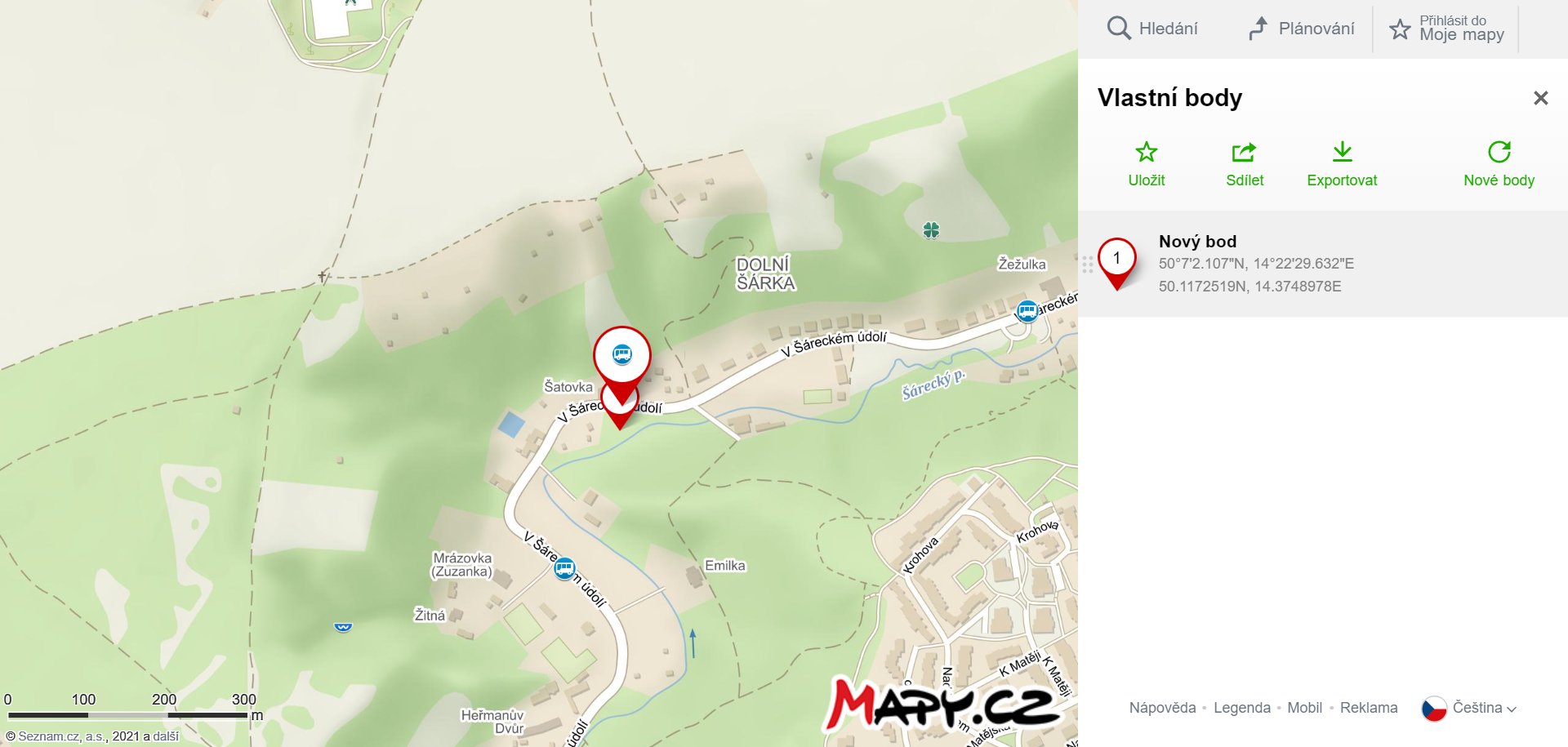 